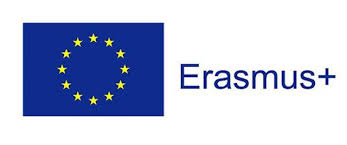 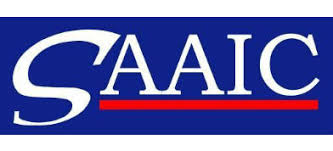 Projekt  „Študent dopravy v praxi“v rámci projektu Erasmus+, Kľúčová akcia 1: Vzdelávacia mobilita jednotlivcovČeská republika – Olomouc05. 06. 2022 – 18. 06. 2022Malý česko-slovenský a slovensko-český slovník /nielen/ odbornej terminológieMeno a priezvisko účastníka: Juraj HvorečnýŠtudijný odbor: 3760 M prevádzka a ekonomika dopravyStredná odborná škola dopravná, Rosinská  cesta 2, 010 08  Žilina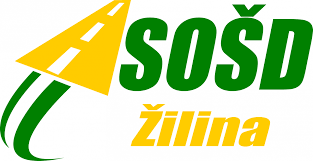 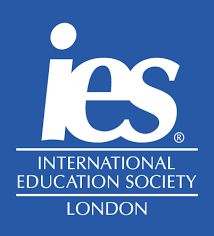 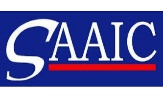 Česko-slovenský slovníkBBeruška – LienkaBorúvka - ČučoriedkaBrouk - ChrobákCCáklý – ŠvihnutýČČervená repa - CviklaDDoopravdy - NaozajDrúbež - HydinaHHlemýžď - SlimákHospoda - KrčmaHřebík - KlinecChChasník - MládenecJJátra - PečeňKKalhoty – NohaviceKamna – KachleKapesník – VreckovkaKapusta - KelKobliha - ŠiškaKočka – MačkaKrunýř - pancierKšandy - TrakyLLázne - KúpeleMMeruňka - MarhuľaNNabídka - PonukaNýbrž - AlePPampeliška - PúpavaPařez – PeňPláštěnka – PršiplášťPopelnice – Smetiak Poptávka – dopytProvoz - PrevádzkaPulec - ŽubrienkaRRampouch - CencúľRazítko – pečiatkaŘŘeřicha – ŽeruchaŘezník - MäsiarSSnídaně – RaňajkySpalničky - OsýpkyStrašpitel – StrachopudStrup - ChrastaSvačina – DesiataŠŠejdíř - PodvodníkTTaky - TiežTramvaj - ElektričkaVVelbloud - ŤavaVčetně - VrátaneVteřina – sekundaZZboží – TovarŽŽdímat – ŽmýkaťŽelva - KorytnačkaSlovensko-český slovníkPozn.: Tie isté pojmy, ktoré máte v predchádzajúcej časti, len obrátene. AAle - NýbržCCencúľ - RampouchCvikla - Červená řepaČČučoriedka - BorúvkaDDopyt - PoptávkaEElektrička - TramvajHHydina - DrúbežChChrasta - StrupChrobák - BroukKKachle – KamnaKel - KapustaKlinec - HřebíkKorytnačka - ŽelvaKrčma – HospodaKúpele - LázněLLienka - BeruškaMMačka - KočkaMarhuľa - MeruňkaMäsiar – ŘezníkMládenec - ChasníkNNaozaj - DoopravdyNohavice – KalhotyOOsýpky - SpalničkyPPancier – KrunýřPečeň – JátraPečiatka – RazítkoPeň – PařezPodvodník - ŠejdířPonuka - NabídkaPršiplášť - PláštěnkaPúpava - PampeliškaRRaňajky - SnídaněSSekunda – VteřinaSlimák – HlemýžďSmetiak – PopelniceStrachopud – StrašpitelŠŠiška - KoblihaŠvihnutý - CáklýTTiež - TakyTovar – ZbožíTraky - KšandyVVrátane - VčetněVreckovka - KapesníkŽŽerucha - ŘeřichaŽmýkať - ŽdímatŽubrienka - Pulec